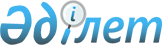 Об определении видов и объемов помощи, предоставляемой в рамках гарантированного социального пакетаПостановление Правительства Республики Казахстан от 30 декабря 2019 года № 1032.      Примечание ИЗПИ!
Вводится в действие с 01.01.2020.       В соответствии с пунктом 1-1 статьи 7 Закона Республики Казахстан от 17 июля 2001 года "О государственной адресной социальной помощи" Правительство Республики Казахстан ПОСТАНОВЛЯЕТ:       1. Определить виды и объемы помощи, предоставляемой в рамках гарантированного социального пакета, согласно приложению к настоящему постановлению.      2. Настоящее постановление вводится в действие с 1 января 2020 года и подлежит официальному опубликованию. Виды и объемы помощи, предоставляемой в рамках гарантированного социального пакета       1. Гарантированный социальный пакет предоставляется малообеспеченным семьям из числа получателей безусловной или обусловленной денежной помощи в соответствии с Законом Республики Казахстан от 17 июля 2001 года "О государственной адресной социальной помощи":      1) имеющим детей в возрасте от одного года до шести лет, - на период назначения адресной социальной помощи;      2) имеющим детей в возрасте от шести до восемнадцати лет, обучающихся в организациях среднего образования, - в период соответствующего учебного года.       2. Гарантированный социальный пакет для детей в возрасте от одного года до шести лет предоставляется в видах и объемах помощи гарантированного социального пакета, предоставляемого малообеспеченным семьям, имеющим детей в возрасте от одного года до шести лет, согласно приложению 1 к настоящим видам, и объемам помощи, предоставляемым в рамках гарантированного социального пакета.      3. Гарантированный социальный пакет для детей в возрасте от шести до восемнадцати лет, обучающихся в организациях среднего образования, включает в себя:       1) комплект школьной формы либо спортивной формы и комплект школьно-письменных принадлежностей в видах и объемах помощи гарантированного социального пакета, предоставляемой малообеспеченным семьям, имеющим детей в возрасте от шести до восемнадцати лет, обучающихся в организациях среднего образования, согласно приложению 2 к настоящим видам и объемам помощи, предоставляемым в рамках гарантированного социального пакета;      2) одноразовое горячее питание по месту обучения в учебные дни в период учебного года согласно нормам, установленным уполномоченным органом в области здравоохранения;      3) льготный проезд на общественном транспорте (кроме такси) в размере не менее 50 процентов от полной стоимости билета при перевозке на общественном транспорте.      4. Для детей в возрасте от одного года до восемнадцати лет медицинская помощь, в том числе стоматологическая, предоставляется в рамках гарантированного объема бесплатной медицинской помощи и в системе обязательного социального медицинского страхования по видам и объемам в соответствии с законодательством в сфере здравоохранения. Виды и объемы помощи гарантированного социального пакета, предоставляемой малообеспеченным семьям, имеющим детей в возрасте от одного года до шести лет       Сноска. Приложение 1 в редакции постановления Правительства РК от 16.09.2020 № 589 (вводится в действие по истечении десяти календарных дней после дня его первого официального опубликования).      Примечание:       1) продуктовый набор должен отвечать требованиям безопасности пищевой продукции при ее хранении и транспортировке, установленным в Законе Республики Казахстан от 21 июля 2007 года "О безопасности пищевой продукции";       2) набор товаров бытовой химии должен отвечать требованиям безопасности и качества при ее хранении и транспортировке технического регламента "Требования к безопасности синтетических моющих средств и товаров бытовой химии", утвержденного постановлением Правительства Республики Казахстан от 4 марта 2008 года № 217.Виды и объемы помощи гарантированного социального пакета, предоставляемой малообеспеченным семьям, имеющим детей в возрасте от шести до восемнадцати лет, обучающихся в организациях среднего образования© 2012. РГП на ПХВ «Институт законодательства и правовой информации Республики Казахстан» Министерства юстиции Республики Казахстан      Премьер-Министр
Республики Казахстан       Премьер-Министр
Республики Казахстан А. МаминПриложение
к постановлению Правительства
Республики Казахстан
от 30 декабря 2019 года № 1032Приложение
к постановлению Правительства
Республики Казахстан
от 30 декабря 2019 года № 1032Приложение
к постановлению Правительства
Республики Казахстан
от 30 декабря 2019 года № 1032Приложение 1
к видам и объемам помощи,
предоставляемой в рамках
гарантированного социального пакетаКатегорияВидОбъем1231. Продуктовый набор1. Продуктовый набор1. Продуктовый наборДети в возрасте от одного года до трех летпюре фруктовое и (или) овощное гипоаллергенное (в заводской упаковке в объеме от 50 до 100 грамм, разрешенное к употреблению для детей от шести месяцев до трех лет)не менее 1 200 граммДети в возрасте от одного года до трех летдетская каша гипоаллергенная для детей (в заводской упаковке, разрешенная к употреблению для детей от шести месяцев до трех лет)не менее 320 граммДети в возрасте от одного года до трех леткрупа кукурузная фасованная в заводской упаковкене менее 400 граммДети в возрасте от одного года до трех летхлопья овсяные фасованные в заводской упаковкене менее 800 граммДети в возрасте от одного года до трех летдетское печенье для детей (в заводской упаковке, разрешенное к употреблению для детей от одного года до трех лет)не менее 180 граммДети в возрасте от одного года до трех летмолоко пастеризованное или ультра пастеризованное в заводской упаковке жирностью 2,5 %не менее 2 литров123Дети в возрасте от трех до шести летмолоко пастеризованное или ультра пастеризованное в заводской упаковке жирностью 2,5%не менее 2 литровДети в возрасте от трех до шести летмакароны твердых сортов пшеницы в заводской упаковкене менее 800 граммДети в возрасте от трех до шести летхлопья овсяные фасованные в заводской упаковкене менее 800 граммДети в возрасте от трех до шести летмасло подсолнечное в заводской упаковкене менее 0,8 литровДети в возрасте от трех до шести летгематоген классическийне менее 240 граммДети в возрасте от трех до шести летмолочные подушечки для завтрака с содержанием цельных злаков в заводской упаковкене менее 250 граммДети в возрасте от трех до шести лет детское печенье в заводской упаковке не менее 400 граммДети в возрасте от трех до шести леткрупа перловая фасованная в заводской упаковкене менее 800 граммДети в возрасте от трех до шести леткрупа гречневая или рисовая фасованная в заводской упаковкене менее 1,6 кгДети в возрасте от трех до шести летгорох колотый фасованный в заводской упаковкене менее 800 граммДети в возрасте от трех до шести леткрупа манная фасованная в заводской упаковкене менее 700 граммДети в возрасте от трех до шести летмед натуральный в заводской упаковкене менее 200 грамм2. Набор товаров бытовой химии2. Набор товаров бытовой химии2. Набор товаров бытовой химииДети в возрасте от одного года до шести летдетская зубная пастане менее 50 миллилитровДети в возрасте от одного года до шести летдетская зубная щеткане менее 1 единицыДети в возрасте от одного года до шести летдетское мыло гипоаллергенноене менее 180 граммДети в возрасте от одного года до шести летдетский шампуньне менее 200 миллилитровДети в возрасте от одного года до шести летдетский кремне менее 45 миллилитровДети в возрасте от одного года до шести летмыло хозяйственноене менее 200 граммДети в возрасте от одного года до шести летдетский стиральный порошокне менее 800 граммПриложение 2
к видам и объемам помощи,
предоставляемой в рамках
гарантированного социального пакетаКатегорияВидОбъем
(единиц)1. Комплект школьной формыДля
мальчиковПиджак1Жилет1Брюки1Рубашка или водолазка1Обувь1Для девочекПиджак1Жилет1Юбка или сарафан (брюки)1Блузка или водолазка1Обувь1Или
спортивная
формаСпортивный костюм1Спортивная обувь12. Комплект школьно-письменных принадлежностейДля обучающихся с 1 по 4 классы включительноРюкзак (для девочки или мальчика)1Простые тетради (12 листов)20Пенал1Альбом для рисования (24 листов)1Шариковая ручка10Простой карандаш5Обложки (для тетрадей и (или) книг)20Акварельные краски1Линейка1Ластик1Для
обучающихсяРюкзак (для девочки или мальчика)1Простые тетради (12 листов)20с 5 по 9 классы включительноОбщая тетрадь (24 листов)10Пенал1Альбом для рисования (48 листов)1Шариковая ручка10Простой карандаш5Обложки (для тетрадей и (или) книг)20Линейка1Ластик1Для обучающихся с 10 по 11 классы включительноРюкзак (для девочки или мальчика)1Простые тетради (12 листов)20Общая тетрадь (36 листов)10Пенал1Шариковая ручка10Простой карандаш10Обложки (для тетрадей и (или) книг)20Линейка1Циркуль1Ластик1